ҠАРАР                                                                                            РЕШЕНИЕ06 март 2019й.				             №182                      06 марта 2019г.О внесении изменений и дополнений в Решение Совета от 08 июня 2016 года №49 «О порядке оформления прав пользования муниципальным  имуществом сельского поселения Воздвиженский  сельсовет муниципального района Альшеевский район Республики Башкортостан и об определении годовой арендной платы за пользование муниципальным имуществом сельского поселения   Воздвиженский сельсовет муниципального района Альшеевский район  Республики Башкортостан»В соответствии с Федеральным законом Российской Федерации от 06 октября 2003 года № 131–ФЗ «Об общих принципах организации местного самоуправления в Российской Федерации» (с изменениями и дополнениями), Постановлением Правительства Республики Башкортостан от 05 сентября 2018 года  № 426 «О внесении изменений в Постановление Правительства Республике Башкортостан от 29 декабря 2007 года № 403 «О порядке оформления прав пользования государственным имуществом Республики Башкортостан и об определении годовой арендной платы за пользование государственным имуществом Республики Башкортостан», Совет сельского поселения Воздвиженский  сельсовет муниципального района Альшеевский район Республики Башкортостан  р е ш и л:1. Утвердить «Изменения и дополнения, вносимые в Порядок  оформления прав пользования муниципальным имуществом муниципального района Альшеевский район Республики Башкортостан и Методику определения годовой арендной платы за пользование муниципальным имуществом муниципального района Альшеевский район Республики Башкортостан», утвержденные решением Совета сельского поселения Воздвиженский  сельсовет муниципального района Альшеевский район Республики Башкортостан от 08 июня 2016 года №49.                                          Глава сельского поселения           			                                   Ф.Н.Мазитов                           Приложение Решением Совета сельского поселения Воздвиженский  сельсовет муниципального района Альшеевский район Республики Башкортостанот  06 марта 2019 года № 182ИЗМЕНЕНИЯ  И  ДОПОЛНЕНИЯ,вносимые в порядок оформления прав пользования муниципальным имуществом муниципального района Альшеевский район Республики Башкортостан и методику определения годовой арендной платы за пользование муниципальным имуществом муниципального района Альшеевский район Республики Башкортостан, утвержденные решением Совета сельского поселения Воздвиженский  сельсовет муниципального района Альшеевский район Республики Башкортостан                                   от 08 июня  2016 года   № 49  1.	В Порядке оформления прав пользования муниципальным имуществом муниципального района Альшеевский район Республики Башкортостан, утвержденного решением Совета сельского поселения Воздвиженский  сельсовет муниципального района Альшеевский район Республики Башкортостан от 08 июня 2016 года № 49:а) пункт 2.4.2 изложить в следующей редакции:«2.4.2. Рассмотрение заявления о передаче без проведения торгов муниципального имущества в пользование производится в срок до одного месяца.Заявителю отказывается в передаче муниципального имущества без проведения торгов в пользование при наличии следующих оснований:имеется установленное законодательством ограничение по управлению и распоряжению данным объектом муниципального имущества;муниципальное имущество передано иным юридическим либо физическим лицам в пользование в порядке, установленном законодательством и настоящим Порядком;имеются неразрешенные судебные споры по поводу указанного в заявлении муниципального имущества;заявителем не выполнены условия ранее заключенных договоров о передаче ему в пользование другого муниципального имущества в течение трех и более месяцев подряд;имеются факты расторжения с заявителем договоров о передаче ему в пользование другого муниципального имущества из-за нарушения заявителем условий данных договоров;проводится ликвидация заявителя - юридического лица, или арбитражным судом принято решение о признании заявителя банкротом и об открытии конкурсного производства;приостановлена деятельность заявителя в порядке,
предусмотренном	Кодексом        Российской	Федерации        обадминистративных правонарушениях;заявителем предоставлены заведомо ложные сведения, содержащиеся в представленных документах.При отказе в передаче муниципального имущества в пользование заявителю направляется письменное мотивированное уведомление в срок до одного месяца с момента регистрации заявления.»; б)	пункт 2.11 исключить;в)	пункт 2.12 изложить в следующей редакции:«2.12. При передаче в пользование муниципального имущества, являющегося памятником истории, культуры и архитектуры, пользователем муниципального имущества дополнительно оформляется охранное обязательство с органом охраны объектов культурного наследия Республики Башкортостан в соответствии со статьей 47.6 Федерального закона от 25 июня 2002 года № 73-ФЗ «Об объектах культурного наследия (памятниках истории и культуры) народов Российской Федерации».»;г)	пункт 2.13 изложить в следующей редакции:«2.13. Передача в аренду (субаренду) третьим лицам муниципального имущества, находящегося в пользовании, возможна с согласия собственника в порядке, установленном законодательством Российской Федерации о защите конкуренции.Размер общей площади передаваемого третьим лицам без проведения торгов арендуемого имущества должен составлять не более чем двадцать квадратных метров и не превышать десяти процентов площади соответствующего помещения, здания, строения или сооружения.Срок действия указанных договоров аренды (субаренды) муниципального имущества с третьими лицами не может превышать срока действия основных договоров.»;д)	пункты 2.12-2.15 считать пунктами 2.11-2.14;е) пункт 3.6 изложить в следующей редакции:«3.6. Для оформления договора доверительного управления
муниципальным	имуществом сельского поселения Воздвиженский  сельсовет муниципального района Альшеевский район  Республики Башкортостан представляются заявление и следующие документы или их копии:а)	для коммерческих (некоммерческих) организаций - копии
учредительных документов со всеми изменениями и дополнениями на
дату подачи заявки, заверенные в порядке, установленном
законодательством Российской Федерации;б)	для индивидуального предпринимателя - документы,
удостоверяющие личность;в)	выписка из Единого государственного реестра юридических лиц
или нотариально заверенная копия такой выписки, полученная не ранее
чем за шесть месяцев до даты обращения, - для юридических лиц;
выписка из Единого государственного реестра индивидуальных
предпринимателей или нотариально заверенная копия такой выписки,
полученная не ранее чем за шесть месяцев до даты обращения, - для
индивидуальных предпринимателей; надлежащим образом заверенный
перевод на русский язык документов о государственной регистрации
юридического лица или физического лица в качестве индивидуального
предпринимателя	в	соответствии	с	законодательством
соответствующего государства, полученный не ранее чем за шесть
месяцев до даты обращения, - для иностранных лиц;г)	документ, подтверждающий полномочия лица на
осуществление действий от имени заявителя - юридического лица
(копия решения о назначении или об избрании либо приказа о
назначении физического лица на должность, в соответствии с которым
такое физическое лицо обладает правом действовать от имени заявителя
без доверенности (далее руководитель)); в случае, если от имени
заявителя действует иное лицо, - также доверенность на осуществление
действий от имени заявителя, заверенная печатью заявителя (при
наличии) и подписанная его руководителем или уполномоченным этим
руководителем лицом, либо нотариально заверенная копия такой
доверенности (для юридических лиц); в случае, если указанная
доверенность подписана лицом, уполномоченным руководителем
заявителя, - также документ, подтверждающий полномочия такого
лица;д)	решение об одобрении или о совершении крупной сделки либо
копия такого решения - в случае, если требование о необходимости
наличия такого решения для совершения крупной сделки установлено
законодательством Российской Федерации, учредительными
документами юридического лица и для заявителя заключение договора
или обеспечение его исполнения являются крупной сделкой;е)	заявление об отсутствии решения о ликвидации заявителя -
юридического лица, об отсутствии решения арбитражного суда о
признании заявителя - юридического лица, индивидуального
предпринимателя банкротом и об открытии конкурсного производства,
об отсутствии решения о приостановлении деятельности заявителя в
порядке, предусмотренном Кодексом Российской Федерации об
административных правонарушениях;ж)	перечень муниципального имущества сельского поселения Воздвиженский  сельсовет муниципального района Альшеевский район Республики Башкортостан, предполагаемого к передаче в доверительное управление;з)	утвержденная предприятием технического учета и
инвентаризации техническая документация всех объектов
недвижимости, включенных в перечень (в случае, если передаваемое на
момент оформления договора имущество находится в пользовании
заявителя);и) опись представляемых документов.Документы, указанные в подпунктах «а», «б», «г», «д», «ж»-«и» настоящего пункта, представляются в администрацию сельского поселения Воздвиженский  сельсовет муниципального района Альшеевский район Республики Башкортостан заявителем самостоятельно.Документы, указанные в подпунктах «в», «е» настоящего пункта, запрашиваются администрацией сельского поселения Воздвиженский  сельсовет муниципального района Альшеевский район Республики Башкортостан в органах, предоставляющих государственные и (или) муниципальные услуги, в иных государственных органах, органах местного самоуправления Республики Башкортостан либо подведомственных государственным органам или органам местного самоуправления Республики Башкортостан организациях, участвующих в предоставлении государственных и (или) муниципальных услуг, в распоряжении которых находятся указанные документы, если они не представлены заявителем по собственной инициативе.»;ж) пункт 4.6 изложить в следующей редакции:«4.6. Для оформления договора безвозмездного пользования муниципальным имуществом сельского поселения Воздвиженский  сельсовет муниципального района Альшеевский район Республики Башкортостан представляются заявление и следующие документы или их копии:а)	для организаций - копии учредительных документов со всеми
изменениями и дополнениями на дату подачи заявки, заверенные в
порядке, установленном законодательством Российской Федерации;б)	для индивидуального предпринимателя - документы,
удостоверяющие личность;в)	выписка из Единого государственного реестра юридических лиц
или нотариально заверенная копия такой выписки, полученная не ранее
чем за шесть месяцев до даты обращения, - для юридических лиц;
выписка    из    Единого    государственного    реестра    индивидуальных предпринимателей или нотариально заверенная копия такой выписки,
полученная не ранее чем за шесть месяцев до даты обращения, - для
индивидуальных предпринимателей; надлежащим образом заверенный
перевод на русский язык документов о государственной регистрации
юридического лица или физического лица в качестве индивидуального
предпринимателя	в	соответствии	с	законодательством соответствующего государства, полученный не ранее чем за шесть месяцев до даты обращения, - для иностранных лиц;г)	документ, подтверждающий полномочия лица на
осуществление действий от имени заявителя - юридического лица
(копия решения о назначении или об избрании либо приказа о
назначении физического лица на должность, в соответствии с которым
такое физическое лицо обладает правом действовать от имени заявителя
без доверенности (далее - руководитель)); в случае, если от имени
заявителя действует иное лицо, - также доверенность на осуществление
действий от имени заявителя, заверенная печатью заявителя (при
наличии) и подписанная его руководителем или уполномоченным этим
руководителем лицом, либо нотариально заверенная копия такой
доверенности (для юридических лиц); в случае, если указанная
доверенность подписана лицом, уполномоченным руководителем
заявителя, - также документ, подтверждающий полномочия такого
лица;д)	решение об одобрении или о совершении крупной сделки либо
копия такого решения - в случае, если требование о необходимости
наличия такого решения для совершения крупной сделки установлено
законодательством Российской Федерации, учредительными
документами юридического лица и для заявителя заключение договора
или обеспечение его исполнения являются крупной сделкой;е)	заявление об отсутствии решения о ликвидации заявителя -
юридического лица, об отсутствии решения арбитражного суда о
признании заявителя - юридического лица, индивидуального
предпринимателя банкротом и об открытии конкурсного производства,
об отсутствии решения о приостановлении деятельности заявителя в
порядке, предусмотренном Кодексом Российской Федерации об
административных правонарушениях;ж)	перечень муниципального имущества сельского поселения Воздвиженский  сельсовет муниципального района Альшеевский район Республики Башкортостан, предполагаемого к передаче в безвозмездное
пользование;з)	утвержденная предприятием технического учета и
инвентаризации техническая документация всех объектов
недвижимости, включенных в перечень (в случае, если передаваемое намомент оформления договора имущество находится в пользовании заявителя);и) опись представляемых документов.Документы, указанные в подпунктах «а», «б», «г», «д», «ж»-«и» настоящего пункта, представляются в администрацию сельского поселения Воздвиженский  сельсовет муниципального района Альшеевский район Республики Башкортостан заявителем самостоятельно.Документы, указанные в подпунктах «в», «е» настоящего пункта, запрашиваются администрацией сельского поселения Воздвиженский  сельсовет муниципального района Альшеевский район Республики Башкортостан в органах, предоставляющих государственные и (или) муниципальные услуги, в иных государственных органах, органах местного самоуправления Республики Башкортостан либо подведомственных государственным органам или органам местного самоуправления Республики Башкортостан организациях, участвующих в предоставлении государственных и (или) муниципальных услуг, в распоряжении которых находятся указанные документы, если они не представлены заявителем по собственной инициативе.»;з) пункт 5.4 изложить в следующей редакции:«5.4. Для оформления договора аренды муниципального имущества сельского поселения Воздвиженский  сельсовет муниципального района Альшеевский район Республики Башкортостан без права выкупа представляются заявление и следующие документы или их копии:а)	для коммерческих (некоммерческих) организаций - копии
учредительных документов со всеми изменениями и дополнениями на
дату подачи заявки, заверенные в порядке, установленном
законодательством Российской Федерации;б)	для индивидуального предпринимателя - документы,
удостоверяющие личность;в)	выписка из Единого государственного реестра юридических лиц
или нотариально заверенная копия такой выписки, полученная не ранее
чем за шесть месяцев до даты обращения, - для юридических лиц;
выписка из Единого государственного реестра индивидуальных
предпринимателей или нотариально заверенная копия такой выписки,
полученная не ранее чем за шесть месяцев до даты обращения, - для
индивидуальных предпринимателей; надлежащим образом заверенный
перевод на русский язык документов о государственной регистрации
юридического лица или физического лица в качестве индивидуального
предпринимателя	в	соответствии	с	законодательством
соответствующего государства, полученный не ранее чем за шесть
месяцев до даты обращения, - для иностранных лиц;г)	документ, подтверждающий полномочия лица на
осуществление действий от имени заявителя - юридического лица
(копия решения о назначении или об избрании либо приказа о
назначении физического лица на должность, в соответствии с которым такое физическое лицо обладает правом действовать от имени заявителя без доверенности (далее руководитель)); в случае, если от имени заявителя действует иное лицо, - также доверенность на осуществление действий от имени заявителя, заверенная печатью заявителя (при наличии) и подписанная его руководителем или уполномоченным этим руководителем лицом, либо нотариально заверенная копия такой доверенности (для юридических лиц); в случае, если указанная доверенность подписана лицом, уполномоченным руководителем заявителя, - также документ, подтверждающий полномочия такого лица;д)	решение об одобрении или о совершении крупной сделки либо
копия такого решения - в случае, если требование о необходимости
наличия такого решения для совершения крупной сделки установлено
законодательством Российской Федерации, учредительными
документами юридического лица и для заявителя заключение договора
или обеспечение его исполнения являются крупной сделкой;е)	заявление об отсутствии решения о ликвидации заявителя -
юридического лица, об отсутствии решения арбитражного суда о
признании заявителя	юридического лица, индивидуального
предпринимателя банкротом и об открытии конкурсного производства,
об отсутствии решения о приостановлении деятельности заявителя в
порядке, предусмотренном Кодексом Российской Федерации об
административных правонарушениях;ж)	перечень муниципального имущества сельского поселения Воздвиженский  сельсовет муниципального района Альшеевский район Республики Башкортостан, предполагаемого к передаче в аренду;з)	утвержденная предприятием технического учета и
инвентаризации техническая документация всех объектов
недвижимости, включенных в перечень (в случае, если передаваемое на
момент оформления договора имущество находится в пользовании
заявителя);и) опись представляемых документов.Документы, указанные в подпунктах «а», «б», «г», «д», «ж»-«и» настоящего пункта, представляются в администрацию сельского поселения Воздвиженский  сельсовет муниципального района Альшеевский район Республики Башкортостан  заявителем самостоятельно.Документы, указанные в подпунктах «в», «е» настоящего пункта, запрашиваются администрацией сельского поселения Воздвиженский  сельсовет муниципального района Альшеевский район Республики Башкортостан  в органах, предоставляющих государственные и (или) муниципальные услуги, в иных государственных органах, органах местного самоуправления Республики Башкортостан либо подведомственных государственным органам или органам местного самоуправления Республики Башкортостан организациях, участвующих в предоставлении государственных   и   (или)   муниципальных   услуг,   в   распоряжении которых находятся указанные документы, если они не представлены заявителем по собственной инициативе»;и) пункт 6.1 изложить в следующей редакции:«7.1. Арендатор по согласованию с администрацией сельского поселения Воздвиженский  сельсовет муниципального района Альшеевский район Республики Башкортостан и юридическим лицом, в ведении (на балансе) которого находится муниципальное имущество, может передать третьим лицам в субаренду арендуемое им имущество без проведения торгов в соответствии с законодательством, настоящим Порядком и договором аренды.»;к) пункт 6.5 изложить в следующей редакции:«6.5. Передача в субаренду третьим лицам арендуемого муниципального имущества сельского поселения Воздвиженский  сельсовет муниципального района Альшеевский район Республики Башкортостан без проведения торгов возможна лицом, которому права владения и (или) пользования в отношении муниципального имущества предоставлены в следующих случаях:по результатам проведения торгов;если такие торги признаны несостоявшимися;на основании муниципального контракта или на основании пункта 1 части 1 статьи 17.1 Федерального закона  от 26 июля 2006  г.  № 135-ФЗ «О защите конкуренции» (с изменениями и дополнениями).2. В пункте 2.1 Методики определения годовой арендной платы за пользование муниципальным имуществом сельского поселения Воздвиженский  сельсовет муниципального района Альшеевский район Республики Башкортостан, утвержденные решением Совета сельского поселения Воздвиженский  сельсовет муниципального района Альшеевский район Республики Башкортостан от 08 июня 2016 г. № 46 (с изменениями и дополнениями):а) в подпункте «ж» абзац четвёртый исключить;б) подпункт «н» изложить в следующей редакции:«н) К2 = 0,07 при использовании объектов муниципального нежилого фонда:некоммерческими	организациями,	осуществляющимипатриотическое воспитание граждан, оказывающими содействие органам государственной власти в реализации молодежной политики;общественными объединениями пожарной охраны, созданными по инициативе физических и юридических лиц для участия в профилактике и тушении пожаров и проведении аварийно-спасательных работ;объединениями муниципальных образований Республики Башкортостан, созданными в форме ассоциаций;в) подпункт «м» дополнить абзацем следующего
содержания:«субъектами малого и среднего предпринимательства в части аренды неиспользуемого муниципального имущества, входящего в перечень свободных площадей и незагруженных мощностей предприятий и организаций муниципального сектора,   предлагаемых  для  передачи   в   аренду   (лизинг)  субъектам малого предпринимательства на момент обращения, в течение первых двух лет (за исключением объектов, закрепленных на праве хозяйственного ведения за муниципальными унитарными предприятиями);»;г) добавить подпункт «о» следующего содержания: «К2=0,1 при использовании объектов муниципального нежилого фонда:предприятиями почтовой связи»Слова «К4 - коэффициент использования мест общего пользования арендуемого объекта муниципального нежилого фонда (коридоры, туалеты, вестибюли и др.):К4=1,0 при наличии технического паспорта;К4=1,2 при отсутствии технического паспорта» заменить на слова «К4 – коэффициент использования мест общего пользования арендуемого объекта муниципального нежилого фонда (устанавливается равным 1,2);».БАШҠОРТОСТАН РЕСПУБЛИКАҺЫӘЛШӘЙ РАЙОНЫМУНИЦИПАЛЬ РАЙОНЫНЫҢВОЗДВИЖЕНКА АУЫЛ СОВЕТЫАУЫЛ БИЛӘМӘҺЕ СОВЕТЫ (БАШҠОРТОСТАН  РЕСПУБЛИКАҺЫ  ӘЛШӘЙ  РАЙОНЫ  ВОЗДВИЖЕНКА  АУЫЛ  СОВЕТЫ)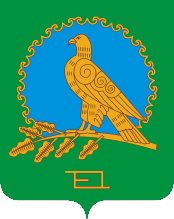 СОВЕТ СЕЛЬСКОГО ПОСЕЛЕНИЯВОЗДВИЖЕНСКИЙ СЕЛЬСОВЕТМУНИЦИПАЛЬНОГО РАЙОНААЛЬШЕЕВСКИЙ РАЙОНРЕСПУБЛИКИБАШКОРТОСТАН(ВОЗДВИЖЕНСКИЙ  СЕЛЬСОВЕТ АЛЬШЕЕВСКОГО  РАЙОНА  РЕСПУБЛИКИ  БАШКОРТОСТАН)